Отчет составлен за период с 01.01.2016 по 30.12.2016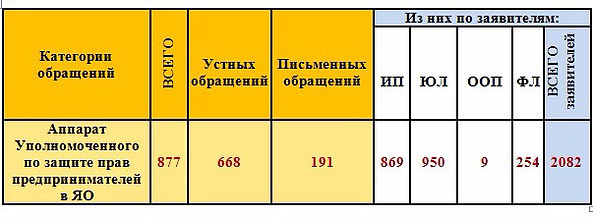 